PARLIAMO DI CINEMALessico. Ritrova le parole che corrispondono alla definizioneIl nome del filmLa persona che dirige un filmLe musiche del filmUna parte del filmChi scrive le scene e i dialoghi del filmLa storia raccontata nel filmChi si occupa del finanziamento del filmChi mette insieme le scene del filmI vestiti per un filmQuello che fanno gli attori sul setFare delle ripreseChe generi di film conosci?Una trama. Leggi la trama del film e scegli il riassunto che corrispondeRiassunto ADurante una cena fra amici tutti ricevono moltissimi messaggi. Qualcuno propone di leggere tutti i messaggi ricevuti. A turno ciascuno li leggerà a voce alta, mentre tutti gli altri dovranno indovinare chi sono gli sconosciuti che li hanno scritti. Questo gioco divertirà moltissimo tutti i partecipanti.Riassunto BDurante una cena fra amici, qualcuno propone per gioco di rendere pubblici i messaggi sul cellulare di tutti gli invitati. Verranno fuori molti segreti e ognuno capirà di essere uno sconosciuto per gli altri. 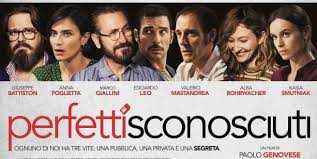 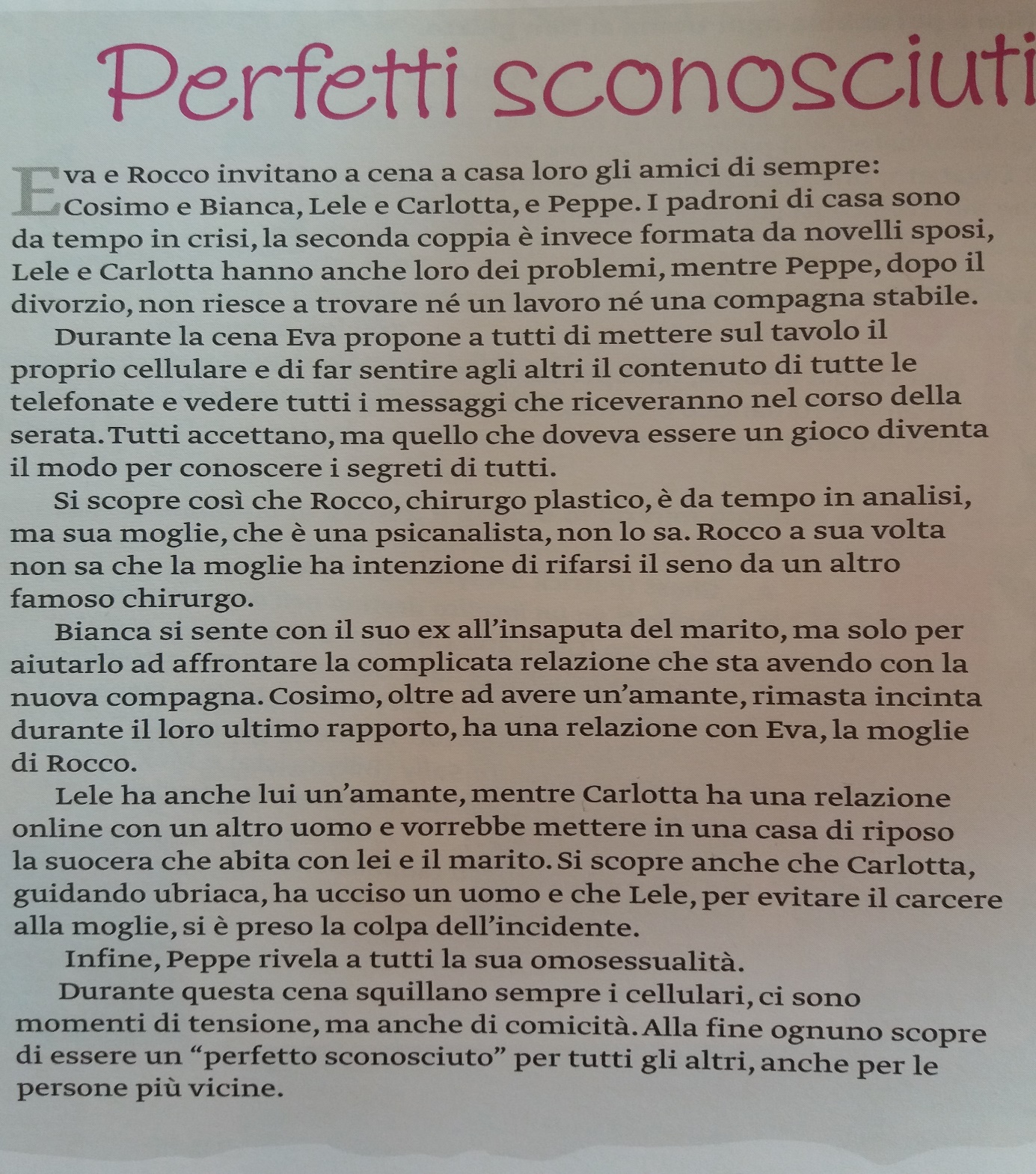  Trailer e scena dell’inizio del gioco.https://www.youtube.com/watch?v=Kp8JX3-b9twhttps://www.youtube.com/watch?v=juEqO6LJSuERitrova la traduzione di “quelque chose à cacher” “découvrir” “faisons-le ce jeu” “ça peut être amusant” “si on en a marre on arrête”Ti sembra un gioco divertente? Avresti voglia di vedere questo film?Parliamo di un film5.1 Un po’ di lessico. 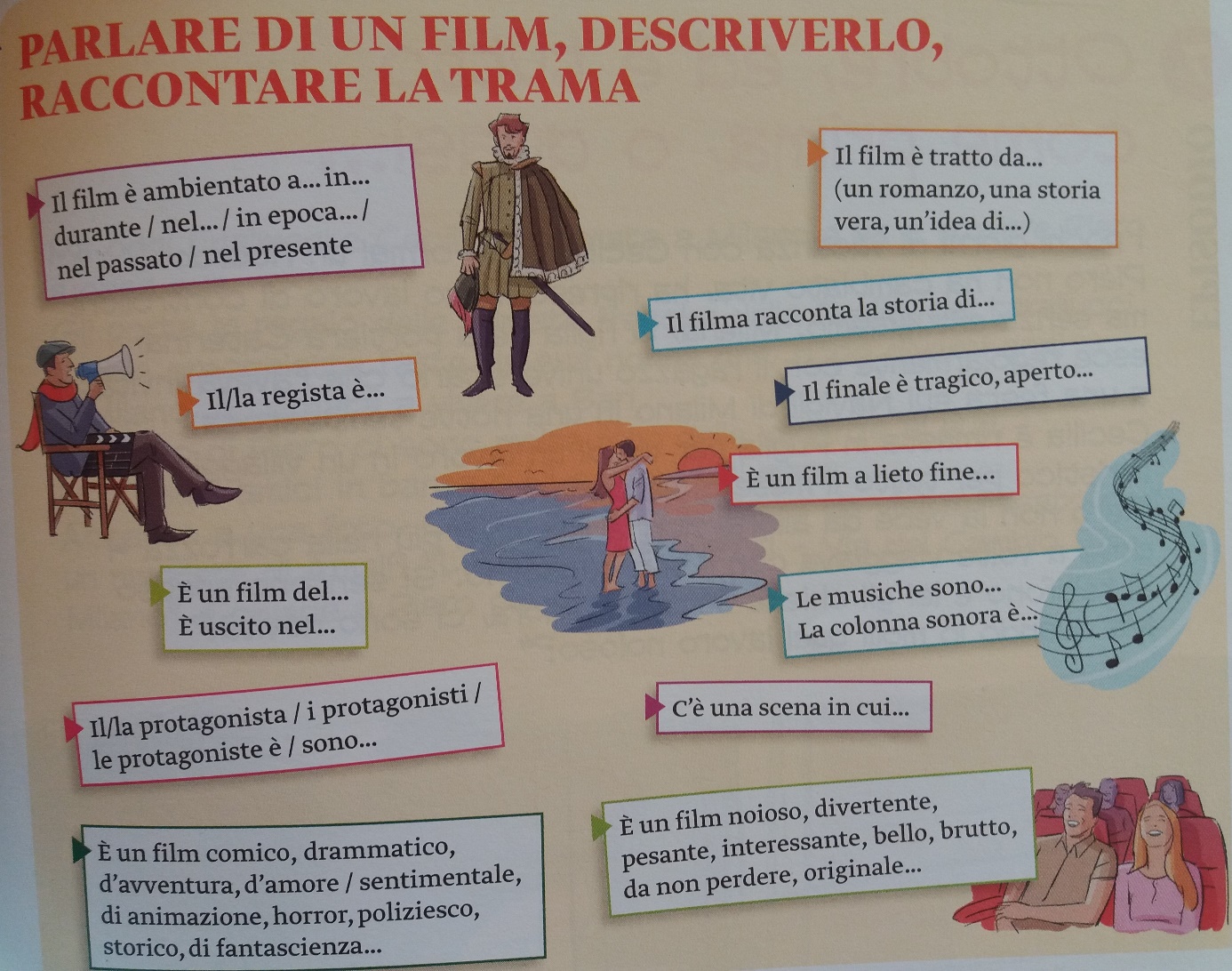 Pensa ad un film che ti è piaciuto davvero molto e dà il maggior numero possibile di informazioni sul film :______________________________________________________________________________________________________________________________________________________________________________________________________________________________________________________________________________________________________________________________________________________CINEMA 2 Ispirato a Universitalia 2.06.  Occhio alla lingua ! 6.1 Conosciuto > sconosciuto. Con « s » si forma spesso il contrario di aggettivi e nomi. Ritrova il senso divantaggio > svantaggio, comodo >scomodo, fiducioso > sfiducioso, corretto > scorretto, cortese> scortese, vendita > svendita6.2 Un film da non perdere > un film imperdibile. Gli aggettivi in -bile derivano perlopiù da verbi. Completa le frasi e la regola6.2.1 Il suffisso degli aggettivi in -bileUn film realizzabile con pochi soldi= un film che si può realizzare con pochi soldiUn attore insostutuibile = ………………………………………………………………………………………Uno stile riconoscibile = …………………………………………………………………………………………Gli aggettivi in -ibileIn genere i verbi in -are perdono -are e prendono il suffisso _________________In genere i verbi in -ere / -ire perdono -ere/ire e prendono il suffisso ______________Attenzione : bevibile, comprensibile, fattibile, possibile, visibile.6.2.2 Il prefisso -in per formare il contrarioLeggi gli aggettivi e completa la regolaImperdibile / irraggiungibile/ illeggibile/immangiabile/imbattibileIl prefisso -inIN > IM davanti a ___, ___, ___ .IN > IL davanti a ___ . IN > IR davanti a ___ . 6.2.3 Incredibile? Memorabile?a. Formulate delle domande usando gli aggettivi in -bile corrsipondenti alle definizioni, come  nell’esempio. ES : Un film che non si può guardare. > Qual è per te un film inguardabile ?Un film che non si può perdere >Un attore che non si può superare>Un concerto che non si può dimenticare>Una bevanda che non si può bere >Un sogno che non si può realizzare > Una città in cui non si può vivere >b. Consultate lo schermo e preparate l’esercizio sul concertoUna conversazione: Alice è più esperta di me. Ascoltate il dialogo e svolgete le attività.Quali film sono nominati dai ragazzi?Si può fare			Un bacio			Le confessioniQuo vado ?			Veloce come il vento		ZetaSe mi lasci non vale		Fuocoammare		La mafia uccide solo d’estateChe te ne pare? Ascolta di nuovo la conversazione di Marina, Matteo e Alice. Quali espressioni usano per commentareUn film 		appassionante		serio		commoventeLa trama		divertente			avvincente	complicataI personaggi		ben interpretati		geniali		convincentiLa colonna sonora	coinvolgente			bella		trascinanteIl tema			attuale				difficile		originaleFormate ora delle coppie di contrari tra questi aggettivi e quelli qui soprabrutto / banale/ noisoso / datato / monotono / improbabile / semplice / varioDomande. Prepara quattro domande da fare a un compagno sulle sue preferenze in fatto di cinema, riprendendo elementi di lessico studiati nei fascicoli “cinema”